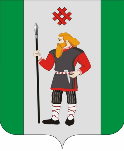 ДУМАКУДЫМКАРСКОГО МУНИЦИПАЛЬНОГО ОКРУГАПЕРМСКОГО КРАЯПЕРВЫЙ СОЗЫВР Е Ш Е Н И Е29.09.2023				                                                                                № 158О внесении изменений в решение Думы Кудымкарского муниципального округа Пермского края от 25.08.2023           № 129 «Об утверждении Положения об организации и проведении общественных обсуждений, публичных слушаний по вопросам градостроительной деятельности на территории Кудымкарского муниципального округа Пермского края»В соответствии с Федеральным законом от 06.10.2003 № 131-ФЗ «Об общих принципах организации местного самоуправления в Российской Федерации»,               со статьей 5.1 Градостроительного кодекса Российской Федерации, Постановлением Правительства Российской Федерации от 03.02.2022 № 101 «Об утверждении Правил использования федеральной государственной информационной системы «Единый портал государственных и муниципальных услуг (функций)» в целях организации и проведения публичных слушаний», Уставом Кудымкарского муниципального округа Пермского края, Дума Кудымкарского муниципального округа Пермского краяРЕШАЕТ:1. Внести в решение Думы Кудымкарского муниципального округа Пермского края от 25.08.2023 № 129 «Об утверждении Положения об организации и проведении общественных обсуждений или публичных слушаний по вопросам градостроительной деятельности на территории Кудымкарского муниципального округа Пермского края» (далее – решение) следующие изменения:1.1. преамбулу решения изложить в следующей редакции:«В соответствии со статьей 28 Федерального закона от 06.10.2003 № 131-ФЗ «Об общих принципах организации местного самоуправления в Российской Федерации», со статьей 5.1 Градостроительного кодекса Российской Федерации, Постановлением Правительства Российской Федерации от 03.02.2022 № 101 «Об утверждении Правил использования федеральной государственной информационной системы «Единый портал государственных и муниципальных услуг (функций)» в целях организации и проведения публичных слушаний», Уставом Кудымкарского муниципального округа Пермского края, Дума Кудымкарского муниципального округа Пермского края».1.2. в Положение об организации и проведении общественных обсуждений или публичных слушаний по вопросам градостроительной деятельности на территории Кудымкарского муниципального округа Пермского края (далее – Положение):1.2.1. пункт 1.1 раздела 1 Положения изложить в следующей редакции:«1.1. Настоящее Положение разработано в соответствии с Градостроительным кодексом Российской Федерации, Федеральным законом от 06.10.2003 № 131-ФЗ «Об общих принципах организации местного самоуправления в Российской Федерации», Постановлением Правительства Российской Федерации от 03.02.2022 № 101 «Об утверждении Правил использования федеральной государственной информационной системы «Единый портал государственных и муниципальных услуг (функций)» в целях организации и проведения публичных слушаний».»;1.2.2. пункт 2.8 раздела 2 Положения дополнить подпунктом следующего содержания:«д) информацию о возможности использования федеральной государственной информационной системы «Единый портал государственных и муниципальных услуг (функций)» (далее – Единый портал), порядок применения которой устанавливается Постановлением Правительства Российской Федерации от 03.02.2022 № 101 «Об утверждении Правил использования федеральной государственной информационной системы «Единый портал государственных и муниципальных услуг (функций)» в целях организации и проведения публичных слушаний».»;1.2.3. раздел 2 Положения дополнить пунктом 2.12 следующего содержания:«2.12. В целях доведения до жителей Кудымкарского муниципального округа Пермского края информации о содержании предмета общественных обсуждений, публичных слушаний, обеспечения возможности представления жителям Кудымкарского муниципального округа Пермского края своих замечаний и предложений, участия жителей Кудымкарского муниципального округа Пермского края в общественных обсуждениях, публичных слушаниях в течение всего периода размещения в соответствии с подпунктом «б» пункта 2.4 и подпунктом «б» пункта 2.5 раздела 2 настоящего Положения проекта, подлежащего рассмотрению на общественных обсуждениях или публичных слушаниях, и информационных материалов к нему может использоваться Единый портал»;1.2.4. пункт 8.8 раздела 8 Положения дополнить абзацем следующего содержания:«Заключение о результатах общественных обсуждений или публичных слушаний в течение 7 дней со дня передачи для официального опубликования (обнародования) также подлежит размещению на Едином портале.».3. Опубликовать настоящее решение в газете «Парма» и разместить на официальном сайте Кудымкарского муниципального округа Пермского края.4. Настоящее решение вступает в силу после его официального опубликования.5. Контроль за исполнением настоящего решения возложить на постоянную комиссию по жилищно-коммунальному хозяйству и муниципальной собственности.Председатель ДумыКудымкарского муниципального округа Пермского краяМ.А. ПетровГлава муниципального округа - глава администрации Кудымкарского муниципального округа Пермского краяН.А. Стоянова